Karta pracy  zajęć cyklicznych:  DIY- zrób to samTemat ,,Paseczkowy ptaszek” Grupa: klasy IV-VI                                                            Potrzebne do wykonania:                                                                      - kolorowy blok techniczny                                                                     - nożyczki                                                                     - klej, dziurkacz                                                                                                                                   Wykonanie:                                                                                                                                                                                                                                                                                                                                                                                             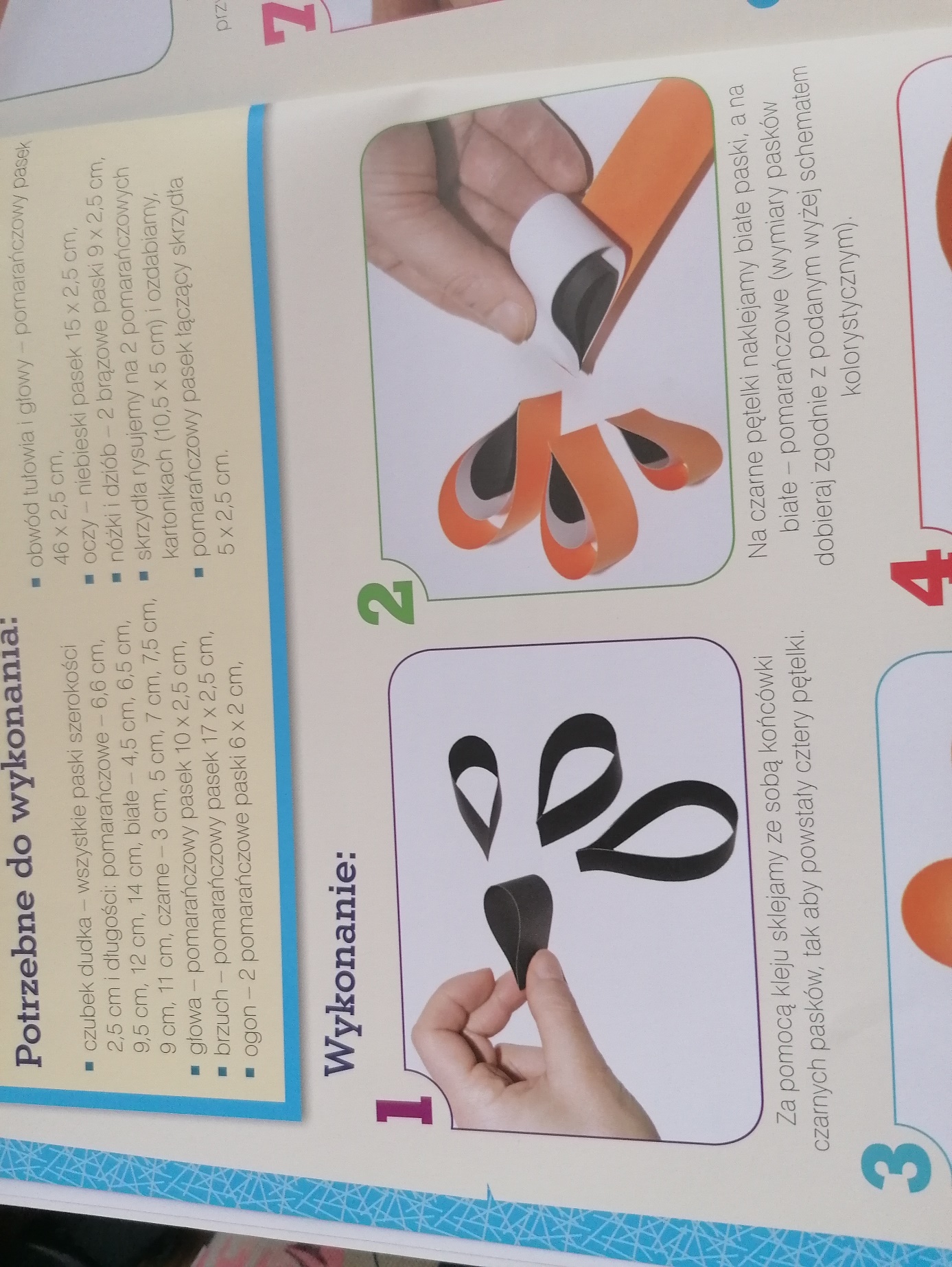 Wycinamy cztery  paseczki z czarnego kartonu : szerokości 2,5 cm – (3cm,5cm,7cm,7,5cm długości) i sklejamy końcówki według wzoru.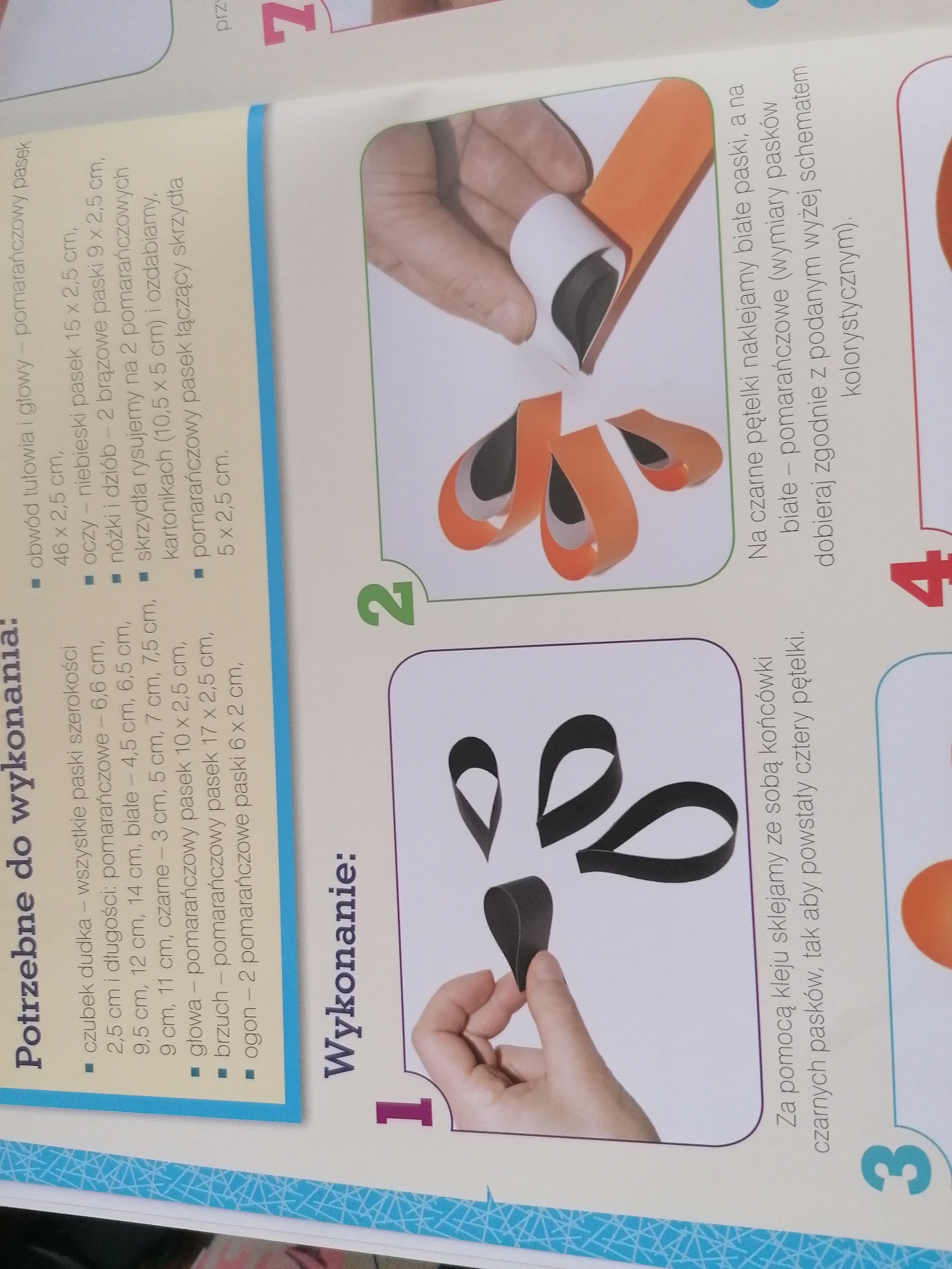 Wycinamy kolejne paski z pomarańczowego kartonu: szer. 2,5 cm- (6,6 cm,9,5 cm,12 cm,14cm długości) oraz paski białe: szer. 2,5 cm- (4,5cm,6,5cm,9cm,11cm długości).  Na czarne paski naklejamy białe, a na białe pomarańczowe, sklejamy ich końcówki.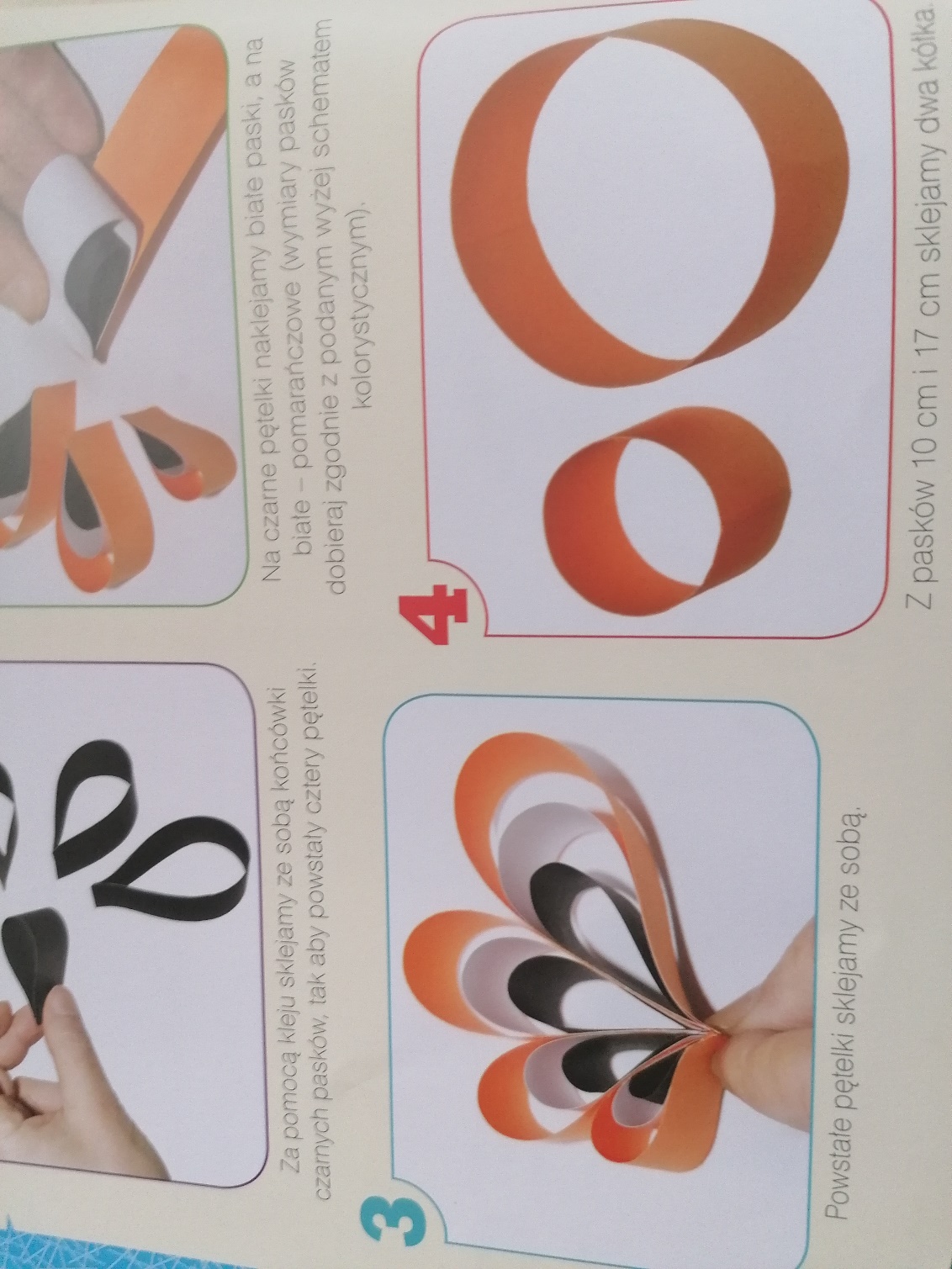 Po sklejeniu pasków powstaje nam czubek kolorowego ptaka.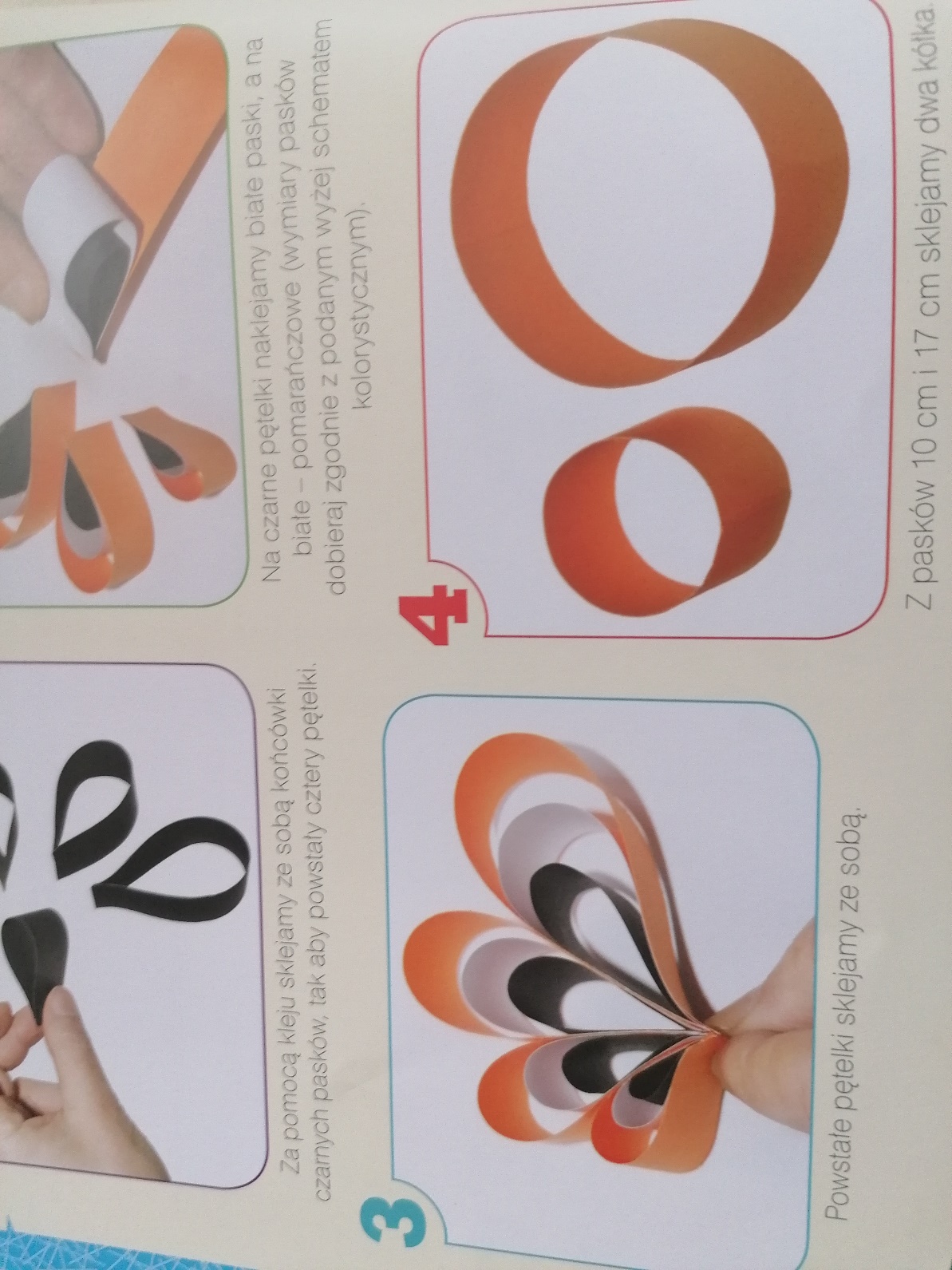 Wycinamy dwa paski pomarańczowe o wymiarach: 2,5 cm szerokości, 10,17 cm długości sklejamy  z nich kółka.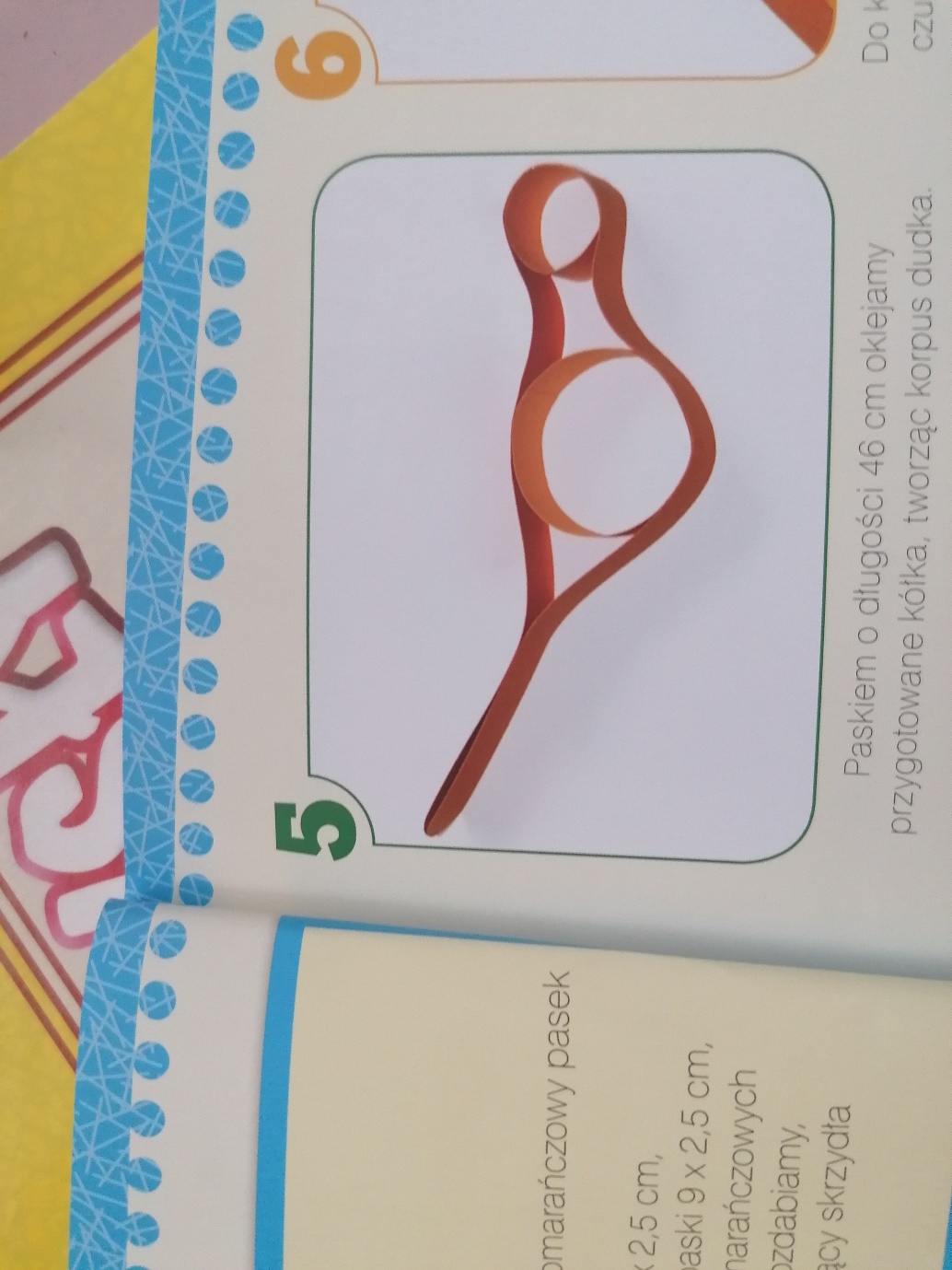 Z pomarańczowego kartonu wycinamy pasek szer. 2,5 cm, długości 46 cm, następnie oklejamy nim kółka tworząc tułów naszego ptaka, pamiętamy aby dobrze skleić długi ogon dudka.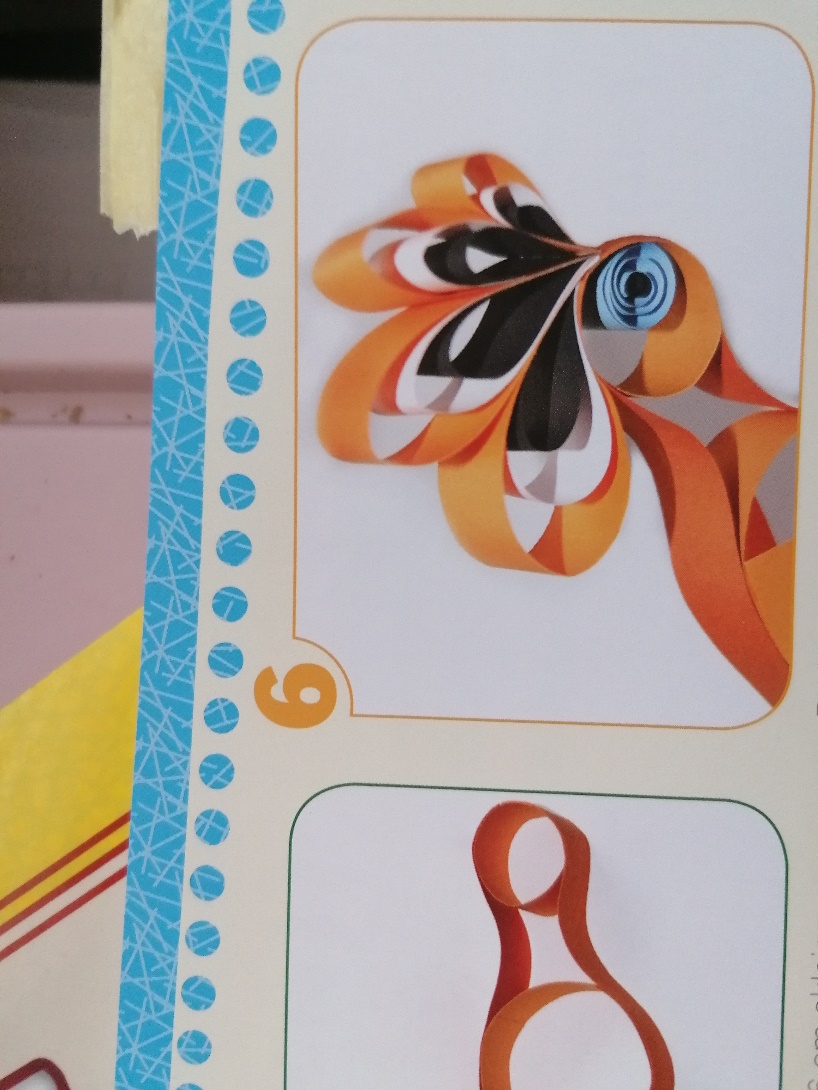 Do główki ptaka przyklejamy wcześniej wykonany czubek, z paska niebieskiego: 2,5 cm szerokości, 3 cm długości zwijamy spiralkę na oczko, na środku doklejamy źrenicę ( wyciętą dziurkaczem).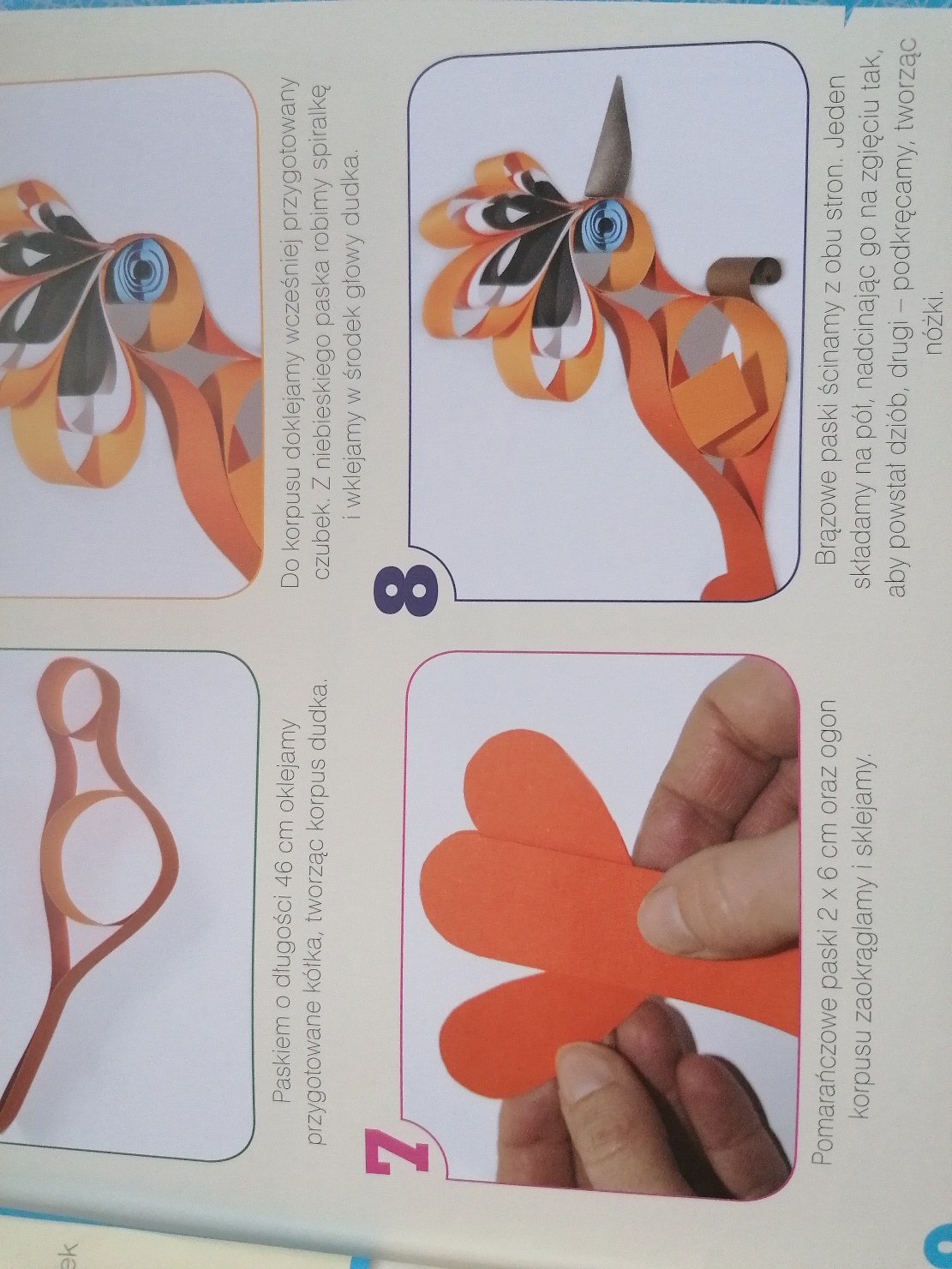 Wycinamy dwa pomarańczowe paseczki 2cm szer. 6 cm długości, zaokrąglamy                i przyklejamy po dwóch stronach ogonka ptaszka.  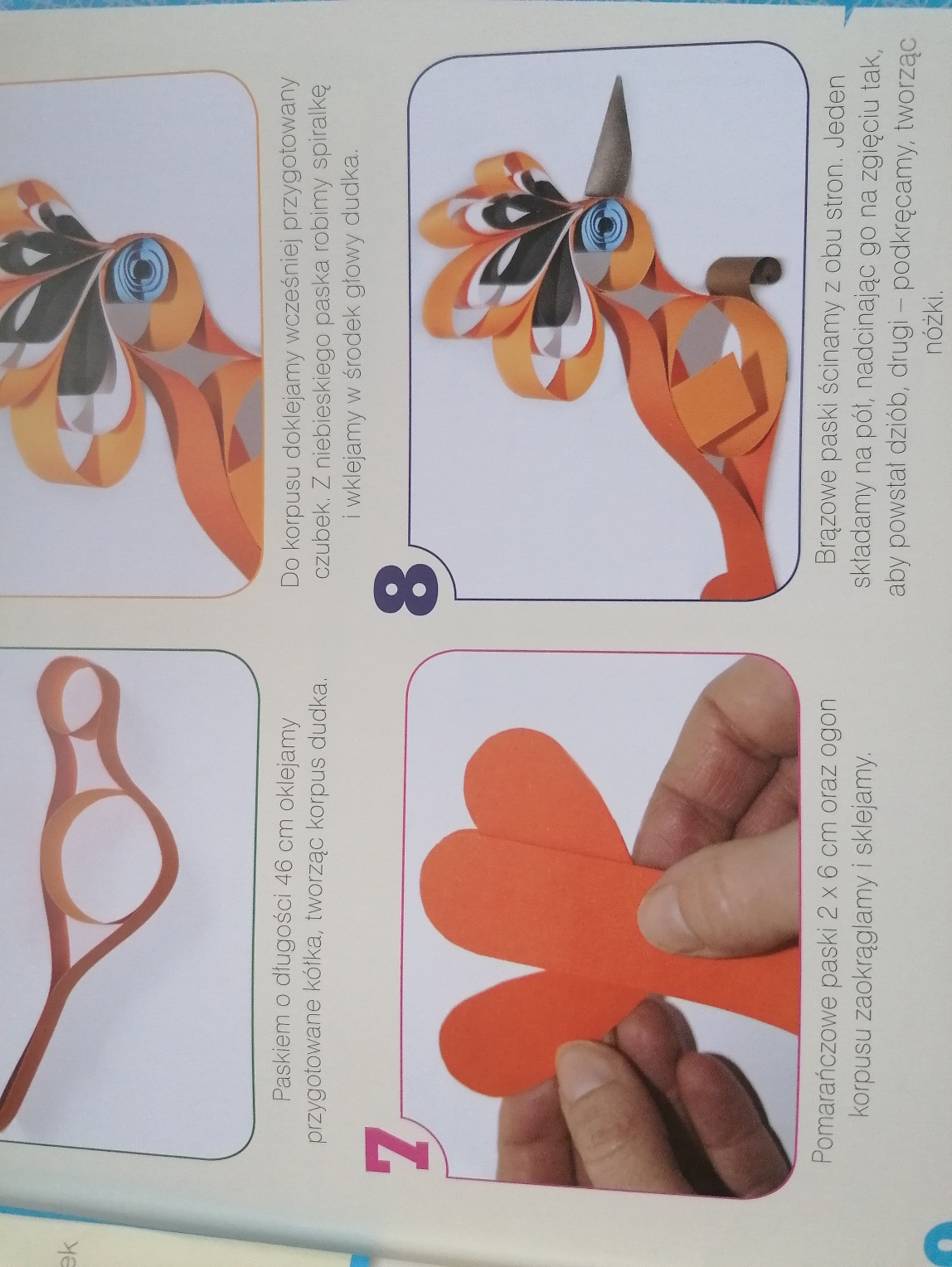 Z brązowego kartonu wycinamy dwa paski: (2,5cm 9cm) Paseczki ścinamy z obu stron. Jeden pasek składamy na pół, nacinając go na zgięciu tak, aby powstał dziób ptaszka, drugi podkręcamy i powstają nóżki, następnie przyklejamy do tułowia.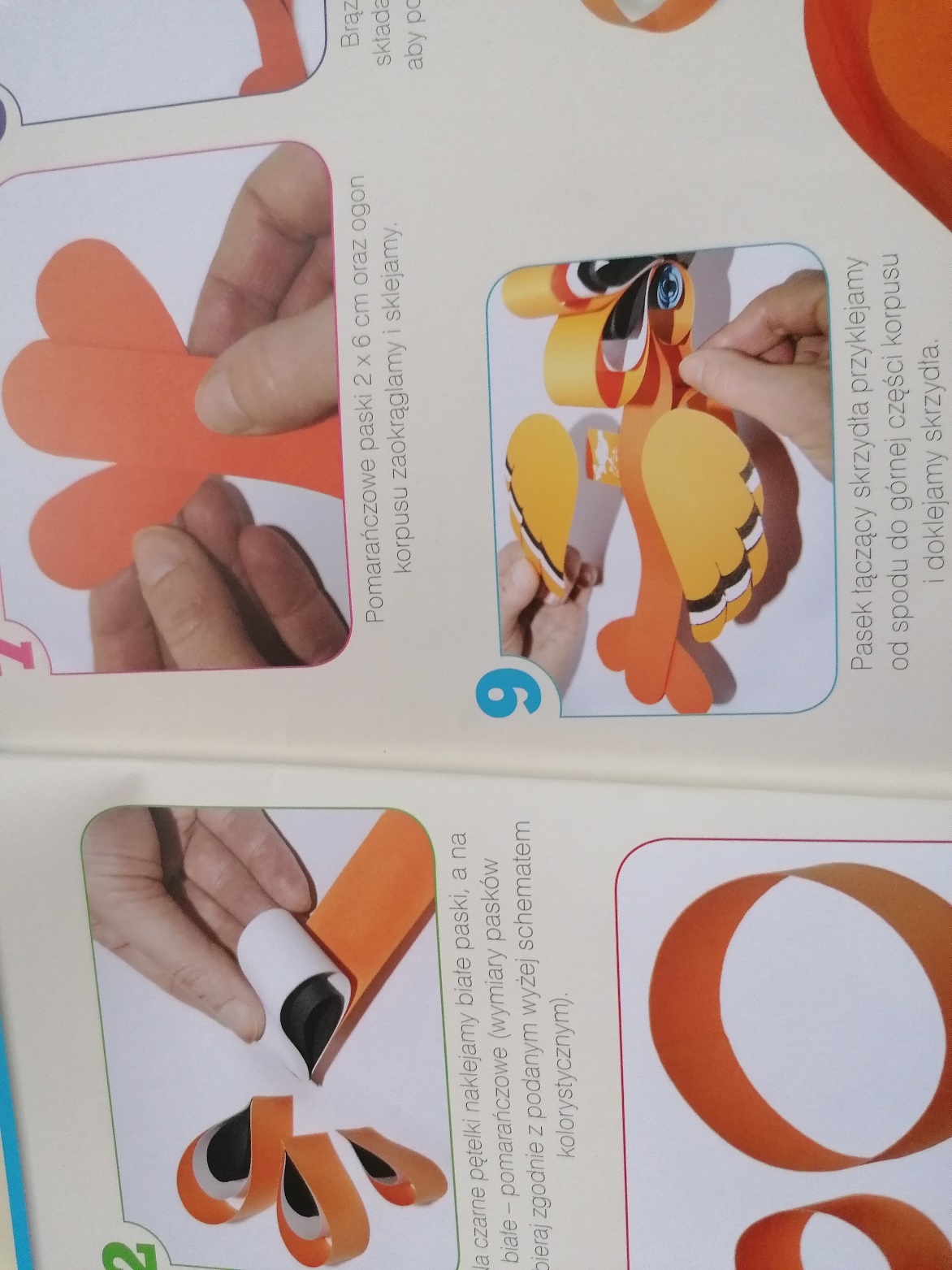 Skrzydełka rysujemy na pomarańczowych kartonikach: (szer. 5cm,10,5 długości) i ozdabiamy je. Skrzydełka przyklejamy od spodu górnej części jego tułowia.Dzięki temu pomysłowi rozwijamy kompetencje kluczowe – świadomość                                                                                             i ekspresję kulturalną.Dziecko: - otwiera się na nowości i nabywa nowych doświadczeń;- rozwija wyobraźnię i ekspresję twórczą;- wyraża siebie poprzez samodzielne wykonanie pracy;Opracowała: Barbara Nawojczyk